Czwórnik z uszczelnieniem pierścieniem tocznym 90° KST 100Opakowanie jednostkowe: 1 sztukaAsortyment: K
Numer artykułu: 0055.0471Producent: MAICO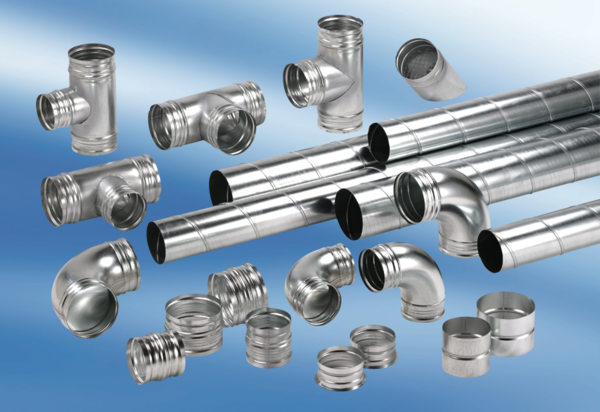 